Publicado en Madrid el 16/10/2018 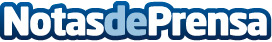 Vueling Airlines, ILBOC Iberian y Grupo Antón Empresas Premios Xcellens 2017 La Federación de Padres de Niños con Cáncer recibirá el Premio Xcellens Solidario. La entrega se celebrará este jueves 18 de octubre en el Hotel NH Nacional de MadridDatos de contacto:Pres Coporate ComNota de prensa publicada en: https://www.notasdeprensa.es/vueling-airlines-ilboc-iberian-y-grupo-anton Categorias: Sociedad Eventos Solidaridad y cooperación Recursos humanos Premios Actualidad Empresarial http://www.notasdeprensa.es